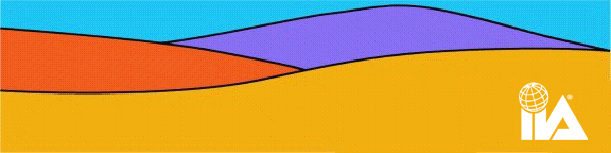 Northern California East Bay Chapter
of the Institute of Internal Auditors2010-2011 Scholarship ApplicationBackground:With members in 165 countries, the Institute of Internal Auditors (http://www.theiia.org/) is the Internal Audit profession's global voice, recognized authority, standard-setter, and resource for professional development and certification.  Established in 1941, the Institute of Internal Auditors (IIA) is an international professional association with global headquarters in Altamonte Springs, Florida. Members work in internal auditing, risk management, governance, internal control, information technology audit, education, and security.The IIA is represented worldwide through 96 institutes and has 153 chapters in the United States, Canada, and the Caribbean.  The IIA – Northern California East Bay Chapter (http://www.theiia.org/chapters/index.cfm/home.page/cid/216) is one of IIA’s chapters in San Francisco/Bay Area which includes members from Chevron, Safeway, University of California (Lawrence National Livermore Laboratory), Old Republic Title Company, and AT&T and holds monthly meetings and seminars in Concord and San Ramon, CA.Scholarship:The Northern California East Bay (NCEB) Chapter of the Institute of Internal Auditors will award up to four scholarships in the amount of $1,000 each to eligible students in December 2010. Eligible Schools: The scholarships will be awarded to one or more of the below schools.University of California, Berkeley (UCB)California State University, East Bay (CSUEB)Diablo Valley College (DVC)Eligibility:Currently enrolled as a Freshman, Sophomore, or Junior with an expected degree in Business Administration, Accounting, Finance, Economics, or other business-related field in any of the above schools within the IIA-NCEB Chapter’s geographic area.  Expected graduation date is December 2012 or later.US Citizen or legal resident.Deadline: Friday, November 19, 2010How to Apply:Please complete the below application form and e-mail it to Ahmad Ghafouri at AGhafouri@chevron.com by the deadline.Please request one professor or an assisting professor or a current or past employer to complete the below “Letter of Recommendation” and e-mail it to Ahmad Ghafouri at AGhafouri@chevron.com along with your completed application form (Note: There is no need for the recommender to e-mail his/her Letter of Recommendation to Ahmad Ghafouri directly, the applicant can just include it in his/her application.).Please obtain your latest transcript (High School and/or Junior College and/or University) and e-mail it to Ahmad Ghafouri at AGhafouri@chevron.com along with your completed application form.****NOTE: Please include all attachments in one e-mail.  Also, all attachment should be in “WORD” or “PDF” file format if possible.Selection Criteria:The IIA-NCEB’s Academic Relations Committee will select one or more students from one of the Northern California East Bay Universities or Junior Colleges (UCB, CSUEB, and DVC) based on academic achievement, extracurricular activities, and interest in learning and promoting the Internal Auditing profession.  Notification:All applicants will be notified by e-mail in December 2010 of the decision by the Chapter’s Academic Relations Committee.  The scholarships will be awarded in January 2011 at a monthly IIA-NCEB Chapter meeting.  